Algebra 1R							Name ________________________________Unit 1 ~ Day 4 Homework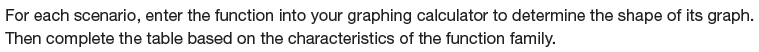 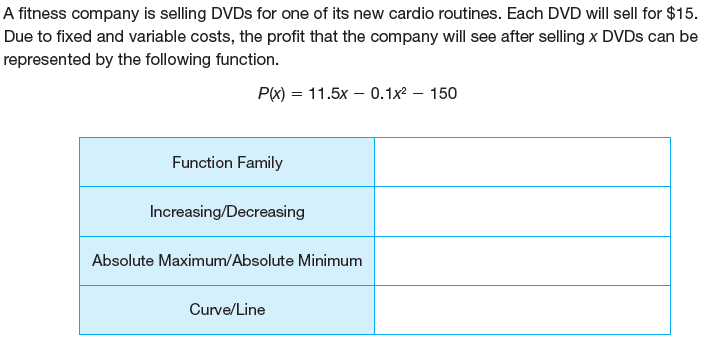 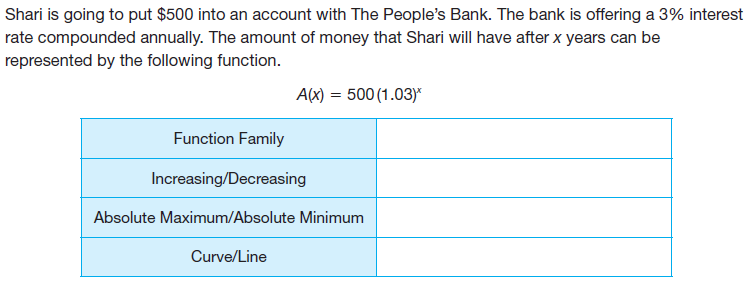 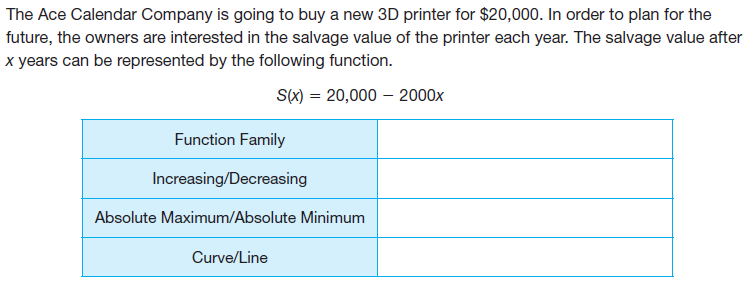 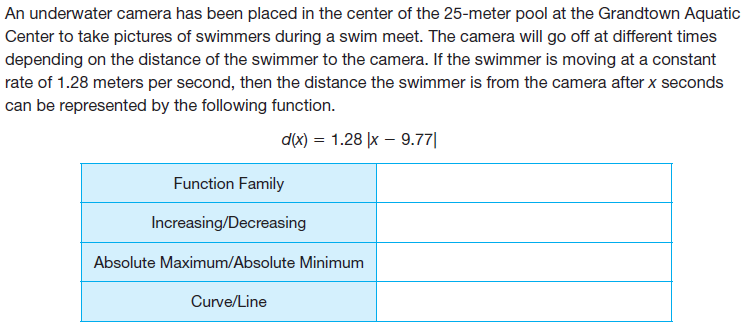 